İSTANBUL MEDİPOL ÜNİVERSİTESİSOSYAL BİLİMLER ENSTİTÜSÜ MÜDÜRLÜĞÜNEEnstitünüzün, aşağıda bilgileri bulunan yüksek lisans/ doktora programı öğrencisiyim. Lisansüstü Tezlerin Elektronik Ortamda Toplanması, Düzenlenmesi ve Erişime Açılmasına İlişkin Yönerge’ nin 6. maddesi uyarınca Tezimin erişime açılmasının engellenmesi hususunda gereğini arz ederim. Uygundur            					       Uygundur        Tez Danışmanı            				Anabilim Dalı Başkanı Adı Soyadı               İmza Tarih 						     İmza Tarih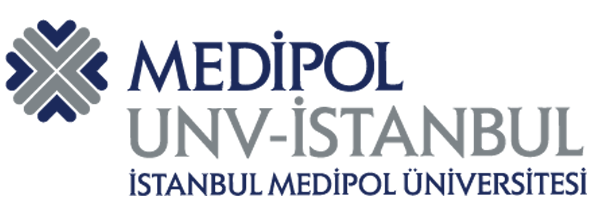 İSTANBUL MEDİPOL ÜNİVERSİTESİSOSYAL BİLİMLER ENSTİTÜSÜTEZ KISITLAMA TALEP FORMUÖğrenci Bilgileri Adı Soyadı Öğrenci Bilgileri Öğrenci Numarası Öğrenci Bilgileri ProgramÖğrenci Bilgileri Öğrenci İmza Öğrenci Bilgileri Tez Konusu